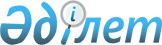 Қазақстан Республикасы Қаржы нарығын және қаржы ұйымдарын реттеу мен қадағалау агенттігі Басқармасының "Жинақтаушы зейнетақы қорларының тарату комиссияларының есеп пен қосымша ақпаратты ұсыну нысандары, мерзімі және кезеңділігі туралы нұсқаулықты бекіту жөнінде" 2004 жылғы 15 наурыздағы N 71 қаулысына өзгерістер мен толықтырулар енгізу туралы
					
			Күшін жойған
			
			
		
					Қазақстан Республикасы Қаржы нарығын және қаржы ұйымдарын реттеу мен қадағалау агенттігі Басқармасының 2009 жылғы 27 ақпандағы N 24 қаулысы. Қазақстан Республикасы Әділет министрлігінде 2009 жылғы 10 сәуірде Нормативтік құқықтық кесімдерді мемлекеттік тіркеудің тізіліміне N 5630 болып енгізілді. Күші жойылды - Қазақстан Республикасы Ұлттық Банкі Басқармасының 2013 жылғы 27 тамыздағы № 212 қаулысымен      Ескерту. Күші жойылды - ҚР Ұлттық Банкі Басқармасының 27.08.2013 № 212 қаулысымен (алғашқы ресми жарияланған күнінен кейін күнтізбелік он күн өткен соң қолданысқа енгізіледі).

      Нормативтік құқықтық актілерді жетілдіру мақсатында Қазақстан Республикасы Қаржы нарығын және қаржы ұйымдарын реттеу мен қадағалау агенттігінің Басқармасы (бұдан әрі – Агенттік) ҚАУЛЫ ЕТЕДІ: 



      1. Агенттік Басқармасының "Жинақтаушы зейнетақы қорларының тарату комиссияларының есеп пен қосымша ақпаратты ұсыну нысандары, мерзімі және кезеңділігі туралы нұсқаулықты бекіту жөнінде" 2004 жылғы 15 наурыздағы N 71 қаулысына (Нормативтік құқықтық актілерді мемлекеттік тіркеу тізілімінде N 2802 тіркелген), Агенттік Басқармасының "Жинақтаушы зейнетақы қорларының тарату комиссияларының есеп пен қосымша ақпаратты ұсыну нысандары, мерзімі және кезеңділігі туралы Нұсқаулықты бекіту жөнінде" Қазақстан Республикасы Қаржы нарығын және қаржы ұйымдарын реттеу мен қадағалау агенттігі Басқармасының 2004 жылғы 15 наурыздағы N 71 қаулысына өзгерістер мен толықтырулар енгізу туралы" 2006 жылғы 25 наурыздағы N 81 қаулысымен (Нормативтік құқықтық актілерді мемлекеттік тіркеу тізілімінде N 4211 тіркелген), Агенттік Басқармасының "Қазақстан Республикасы Қаржы нарығын және қаржы ұйымдарын реттеу мен қадағалау агенттігі Басқармасының "Жинақтаушы зейнетақы қорларының тарату комиссияларының есеп пен қосымша ақпаратты ұсыну нысандары, мерзімі және кезеңділігі туралы нұсқаулықты бекіту жөнінде" 2004 жылы 15 наурыздағы N 71 қаулысына өзгерістер мен толықтырулар енгізу туралы" 2007 жылғы 24 қыркүйектегі N 237 қаулысымен (Нормативтік құқықтық актілерді мемлекеттік тіркеу тізілімінде N 5000 тіркелген) енгізілген өзгерістер мен толықтырулармен бірге мынадай өзгерістер мен толықтырулар енгізілсін: 



      көрсетілген қаулымен бекітілген Жинақтаушы зейнетақы қорларының тарату комиссияларының есеп пен қосымша ақпаратты ұсыну нысандары, мерзімі және кезеңділігі туралы нұсқаулықта: 



       4-тармақтың 1) тармақшасы алынып тасталсын; 



       7-тармақта : 

      6), 7) тармақшалары алынып тасталсын; 

      8) тармақшада "(кредиторлар комитеті құрылғанға дейін ұсынылады)" деген сөздер алынып тасталсын; 



       9-тармақтың 4) тармақшасы мынадай редакцияда жазылсын: 

      "4) осы Нұсқаулықтың 10-1-қосымшасына сәйкес нысанда жасалған таратылатын қордың кепіл мүлігінің есеп беру күніндегі жай-күйі жөніндегі есеп."; 



       11-тармақтың 2) тармақшасында "және жауапқа тартылған қызметкерлердің" деген сөздер алынып тасталсын; 



       29-тармақтың 4) тармақшасында "кредиторларды қорды тарату туралы жазбаша хабардар ету," деген сөздер алынып тасталсын; 



       1-қосымшада : 

      2-нысан осы қаулының 1-қосымшасына сәйкес редакцияда жазылсын; 



      3-нысанда: 

      4, 7, 11-бағандары "(мың теңгемен)" деген сөздермен толықтырылсын ; 

      5-баған мынадай редакцияда жазылсын:                                                         "; 8-баған мынадай редакцияда жазылсын: 

"                                                     "; 12-баған мынадай редакцияда жазылсын: 

"                                                        "; 

      4-нысан осы қаулының 2-қосымшасына сәйкес редакцияда жазылсын; 



       7-нысан осы қаулының 3-қосымшасына сәйкес редакцияда жазылсын; 



       8-нысан осы қаулының 4-қосымшасына сәйкес редакцияда жазылсын; 



      9-нысанда: 

      кестенің атауынан кейін оң жақ жоғарғы бұрышы "валюталар 

бағамдары" деген сөздермен толықтырылсын; 

       4–баған "(мың теңгемен)" деген сөздермен толықтырылсын ; 



       10-нысанда: 

       4, 5-бағандары алынып тасталсын; 

"                                                       "; жолы мынадай редакцияда жазылсын: 

"                                                          "; 

      11-нысанда: 

      кестенің атауынан кейін оң жақ жоғарғы бұрышы "валюталар бағамдары" деген сөздермен толықтырылсын; 



      12-нысанда: 

      3, 6, 9-бағандары "(мың теңгемен)" деген сөздермен толықтырылсын ; 

"                       " деген баған мынадай редакцияда жазылсын: 

"                  "; 

       5-қосымшада : 

      "Таратылатын қордың міндеттемелері" кестесінде: 

      реттік нөмірі 1- жолда "тиісті" деген сөздің алдынан "еңбекақыдан және (немесе) өзге табыстан ұсталған алименттерді төлеу жөніндегі талаптар, сондай-ақ" деген сөздермен толықтырылсын; 

      реттік нөмірі 2-жолда "алименттер мен" деген сөздер алынып тасталсын; 

      реттік нөмірі 4-ші жол мынадай редакцияда жазылсын: 

"                                                           ";       реттік нөмірі 4.1-жол алынып тасталсын; 



      осы қаулының 5-қосымшасына сәйкес 10-1–қосымшамен толықтырылсын; 



       11-қосымшада : 

      реттік нөмірлері 1.1, 1.2- жолдар мынадай редакцияда жазылсын: 

"                                                          ";       реттік нөмірі 1.3-жол алынып тасталсын; 

      реттік нөмірі 2.2-жол мынадай редакцияда жазылсын: 

"                                                         ";       реттік нөмірі 4.5-жолдан кейін мынадай мазмұндағы реттік нөмірі 4.6-жолмен толықтырылсын: 

"                                                     ";       реттік нөмірі 5-жолдан кейін мынадай мазмұндағы реттік нөмірі 6-жолмен толықтырылсын: 

"                                                     "; 

      13-қосымшада "тарату комиссиясының тартылған қызметкерлері" кестесі осы қаулының 6-қосымшасына сәйкес редакцияда жазылсын; 



       14-қосымшада 15, 16-бағандары алынып тасталсын; 

"                                                          "       жолы мынадай редакцияда жазылсын: 

"                                                 ". 

      2. Осы қаулы Қазақстан Республикасының Әділет министрлігінде мемлекеттік тіркелген күннен бастап он төрт күнтiзбелiк күн өткеннен кейiн қолданысқа енгізіледі. 



      3. Қаржы ұйымдарын тарату департаменті (З.С. Жұмабаева): 



      1) Заң департаментімен (Н.В. Сәрсенова) бірлесіп осы қаулыны Қазақстан Республикасының Әділет министрлігінде мемлекеттік тіркеуден өткізу шараларын қолға алсын; 



      2) Қазақстан Республикасының Әділет министрлігінде мемлекеттік тіркелген күннен бастап он күндік мерзімде осы қаулыны Агенттіктің мүдделі бөлімшелеріне, "Қазақстан қаржыгерлерінің қауымдастығы" заңды тұлғалар бірлестігіне және зейнетақы қорларының тарату комиссияларына мәлімет үшін жіберсін. 



      4. Агенттік Төрайымының қызметі (А.Ә. Кенже) осы қаулыны Қазақстан Республикасының бұқаралық ақпарат құралдарында жариялау шараларын қолға алсын. 



      5. Осы қаулының орындалуын бақылау Агенттік Төрайымының орынбасары А.Ө. Алдамбергенге жүктелсін.        Төрайым                                  Е.Бахмутова 

Қазақстан Республикасы     

Қаржы нарығын және қаржы    

ұйымдарын реттеу мен қадағалау 

агенттігі Басқармасының     

2009 жылғы 27 ақпандағы     

N 24 қаулысына 1-қосымша    "Жинақтаушы зейнетақы қорларының 

тарату комиссияларының есеп пен 

қосымша ақпаратты ұсыну нысандары, 

мерзімі және кезеңділігі туралы 

нұсқаулыққа 1-қосымша      2-нысан  Кредиторлар тізімі _____________________________________________ 

(жинақтаушы зейнетақы қорының атауы) 

тарату процессінің басталуына _________________________________ жағдай бойынша 

(тарату процессінің басталу күніне)            Валютаның атауы _________________________________ 

      Нарықтық бағамы _____________ күні ______________ 

      Тарату комиссиясының төрағасы _______ ___________ 

      Бас бухгалтер _______ ___________________________ 

      Орындаушы     _______ ___________________________ 

      телефон". 

Қазақстан Республикасы     

Қаржы нарығын және қаржы    

ұйымдарын реттеу мен қадағалау 

агенттігі Басқармасының     

2009 жылғы 27 ақпандағы     

N 24 қаулысына 2-қосымша    "Жинақтаушы зейнетақы қорларының 

тарату комиссияларының есеп пен 

қосымша ақпаратты ұсыну нысандары, 

мерзімі және кезеңділігі туралы 

           нұсқаулыққа 1-қосымша      4-нысан  _____________________________________________ 

(жинақтаушы зейнетақы қорының атауы) 

талап етілмеген кредиторлық берешекті есепке алу 

Журналы       валютаның атауы ____________________________ 

      нарықтық бағамы _______ күні _______________       /Талап етілмеген кредиторлық берешекті есепке алу журналының соңғы парағы/ Осы журналда ________ парақ нөмірленген және тігілген Тарату комиссияның 

төрағасы         ______________________________________ __________ 

                  (тегі, аты, бар болса - әкесінің аты)   (қолы) Бас бухгалтер    ______________________________________ __________ 

                  (тегі, аты, бар болса - әкесінің аты)   (қолы)      Орындаушы        ______________________________________ __________ 

                  (тегі, аты, бар болса - әкесінің аты)   (қолы) телефон". 

Қазақстан Республикасы     

Қаржы нарығын және қаржы    

ұйымдарын реттеу мен қадағалау 

агенттігі Басқармасының     

2009 жылғы 27 ақпандағы     

N 24 қаулысына 3-қосымша    "Жинақтаушы зейнетақы қорларының 

тарату комиссияларының есеп пен 

қосымша ақпаратты ұсыну нысандары, 

мерзімі және кезеңділігі туралы 

нұсқаулыққа 1-қосымша      7-нысан  ____________________________________________ дебиторларының       (жинақтаушы зейнетақы қорларының атауы) 

тізімі 

тарату процессінің басталуына 

                                                    теңгемен       Тарату комиссияның 

      төрағасы       ____________________________ __________ 

      Бас бухгалтер  ____________________________ __________ 

      Орындаушы      ____________________________ __________ 

      телефон". 

Қазақстан Республикасы     

Қаржы нарығын және қаржы    

ұйымдарын реттеу мен қадағалау 

агенттігі Басқармасының     

2009 жылғы 27 ақпандағы     

N 24 қаулысына 4-қосымша    "Жинақтаушы зейнетақы қорларының 

тарату комиссияларының есеп пен 

қосымша ақпаратты ұсыну нысандары, 

мерзімі және кезеңділігі туралы 

нұсқаулыққа 1-қосымша      8-нысан  (Жинақтаушы зейнетақы қорының атауы) кредиторлары мәлімдеген шағым –талаптардың (өтініштердің) тізбесі, оларды қарау қорытындысы және  кредиторлармен талап етілмеген берешектері Жалғасы        кестенің жалғасы кестенің жалғасы кестенің жалғасы   Тарату комиссиясының төрағасы ______________________ __________ 

Бас бухгалтер                 ______________________ __________ 

Орындаушы                     ______________________ __________ 

телефон". 

Қазақстан Республикасы     

Қаржы нарығын және қаржы    

ұйымдарын реттеу мен қадағалау 

агенттігі Басқармасының     

2009 жылғы 27 ақпандағы     

N 24 қаулысына 5-қосымша    "Жинақтаушы зейнетақы қорларының 

тарату комиссияларының есеп пен 

қосымша ақпаратты ұсыну нысандары, 

мерзімі және кезеңділігі туралы 

нұсқаулыққа 10-1-қосымша    

   ____________________________________________ 

(жинақтаушы зейнетақы қорының атауы) 

кепіл мүлкінің жай-күйі туралы есеп 

20__ жылғы "___"____________ 

      (есеп беру күні)      Кестенің жалғасы Кестенің жалғасы      Тарату комиссияның 

төрағасы      _______________________________________ __________                      (тегі, аты, бар болса - әкесінің аты)    (қолы) 

Бас бухгалтер _______________________________________ __________ 

               (тегі, аты, бар болса - әкесінің аты)    (қолы) 

Орындаушы     _______________________________________ __________ 

               (тегі, аты, бар болса - әкесінің аты)    (қолы) 

телефон". 

Қазақстан Республикасы     

Қаржы нарығын және қаржы    

ұйымдарын реттеу мен қадағалау 

агенттігі Басқармасының     

2009 жылғы 27 ақпандағы     

N 24 қаулысына 6-қосымша    "Жинақтаушы зейнетақы қорларының 

тарату комиссияларының есеп пен 

қосымша ақпаратты ұсыну нысандары, 

мерзімі және кезеңділігі туралы 

нұсқаулыққа 13-қосымша            Ескерту: есепке тарату комиссияның төрағасы мен мүшелері туралы мәліметтер де кіреді. 

      Тарату комиссиясының 

      төрағасы            ___________________________ __________ 

      Бас бухгалтер       ___________________________ __________ 

      Орындаушы           ___________________________ __________ 

      телефон". 
					© 2012. Қазақстан Республикасы Әділет министрлігінің «Қазақстан Республикасының Заңнама және құқықтық ақпарат институты» ШЖҚ РМК
				шетел валютасында шетел валютасында шетел валютасында шетел валютасында АҚШ долларымен еуромен ресей рублімен өзге шетел валютасында                       5                                           5                                           5                                           5                                 шетел валютасында             шетел валютасында             шетел валютасында             шетел валютасында АҚШ долларымен еуромен ресей рублімен өзге шетел валютасында                       8                                           8                                           8                                           8                                 шетел валютасында             шетел валютасында             шетел валютасында             шетел валютасында АҚШ долларымен еуромен ресей рублімен өзге шетел валютасында                       12                                           12                                           12                                           12                     1 2 3 4 5 6 7 1 2 3 4 5 Пайда болған айырмасы (3/4 -6/7 баған) Пайда болған айырмасы (6/7 баған –3/4 баған)" 4 салықтар мен бюджетке басқа міндетті төлемдер бойынша берешек 1.1 Еңбек шарты негізінде жұмыс істейтін тарату комиссия төрағасының, мүшелерінің, сондай-ақ тартылған қызметкерлерінің еңбегіне ақы төлеу 1.1.1 Лауазымдық еңбекақы 1.1.2 Табыс салығы 1.1.3 Міндетті зейнетақы жарналары 1.2 Ақылы қызмет көрсету шарттары бойынша қызмет көрсететін тартылған қызметкерлердің еңбегіне ақы төлеу 2.2 Төлемдер 4.6 Жанар-жағар материалдарын сатып алу шығыстары 6 Күтпеген шығыстар 1 2 3 4 5 6 7 8 9 10 11 12 13 14 15 16 17 18 19 1 2 3 4 5 6 7 8 9 10 11 12 13 14 15 16 17 Реттік нөмірі Баланс шотының нөмірі Кредитордың атауы Кредитордың мекен-жайы Тарату процессінің басталуына кредиторлық берешек сомасы Тарату процессінің басталуына кредиторлық берешек сомасы Тарату процессінің басталуына кредиторлық берешек сомасы Тарату процессінің басталуына кредиторлық берешек сомасы Тарату процессінің басталуына кредиторлық берешек сомасы Ұлттық валютада (мың теңгемен) АҚШ долларымен еуромен ресей рублімен өзге шетел валютасында 1 2 3 4 5 5 5 5 5 Шот бойынша жиынтығы Шот бойынша жиынтығы Шот бойынша жиынтығы Шот бойынша жиынтығы Шот бойынша жиынтығы Шот бойынша жиынтығы Барлығы шоттар бойынша Барлығы шоттар бойынша Барлығы шоттар бойынша N р/с Кредитордың атауы Кредитор талап етпеген берешек Кредитор талап етпеген берешек Кредитор талап етпеген берешек Кредитор талап етпеген берешек Кредитор талап етпеген берешек Кредитор талап етпеген берешек N р/с Кредитордың атауы Сомасы Сомасы Сомасы Сомасы Сомасы Баланс шотының нөмірі N р/с Кредитордың атауы ұлттық валютада (мың теңгемен) шетел валютасында шетел валютасында шетел валютасында шетел валютасында Баланс шотының нөмірі ұлттық валютада (мың теңгемен) АҚШ долларымен еуромен ресей рублімен өзге шетел валютасында 1 2 3 3 3 3 3 4 Жеке тұлғалар Жиынтығы жеке тұлғалар Заңды тұлғалар Жиынтығы заңды тұлғалар Барлығы Реттік нөмірі Дебитордың атауы Дебитордың мекен-жайы Берешектің түрі (пайда болу негіздемесі) Пайда болу күні Дебиторлық берешек Дебиторлық берешек Дебиторлық берешек Ескерту Реттік нөмірі Дебитордың атауы Дебитордың мекен-жайы Берешектің түрі (пайда болу негіздемесі) Пайда болу күні Сомасы Сомасы Баланс (баланстан тыс)шотының нөмірі Ескерту Реттік нөмірі Дебитордың атауы Дебитордың мекен-жайы Берешектің түрі (пайда болу негіздемесі) Пайда болу күні Негізгі борыш Сыйақы Баланс (баланстан тыс)шотының нөмірі Ескерту 1 2 3 4 5 6 6 7 8 Заңды тұлғалар Заңды тұлғалар Жиынтығы Жеке тұлғалар Жеке тұлғалар Жиынтығы Барлығы Барлығы Реттік нөмірі Кредитордың атауы Кредитордың мекен-жайы Шағым-талапты (өтінішті) ұсынған күні Кредитор мәлімдеген талап сомасы Кредитор мәлімдеген талап сомасы Тарату комиссиясымен мойындалған талаптар Тарату комиссиясымен мойындалған талаптар Тарату комиссиясымен мойындалған талаптар Тарату комиссиясымен мойындалған талаптар ұлттық валютада (мың теңге) шетел валютасында Шешімнің (хаттаманың) нөмірі мен күні Мойындалған сома Мойындалған сома Баланс шотының нөмірі Шешімнің (хаттаманың) нөмірі мен күні ұлттық валютада (мың теңге) шетел валютасында Баланс шотының нөмірі Тарату комиссиясымен мойындалмаған талаптар Тарату комиссиясымен мойындалмаған талаптар Тарату комиссиясымен мойындалмаған талаптар Тарату комиссиясымен мойындалмаған талаптар Кредитордың талаптарын мойында (ма)уға негіздеме болған құжаттардың атауы Кредитордың талабын мойында(ма)у туралы жауаптың нөмірі мен күні Кредиторлармен талап етілмеген берешек Кредиторлармен талап етілмеген берешек Кредиторлармен талап етілмеген берешек Ескерту шешімнің (хаттама ның) нөмірі мен күні мойындалмаған сома мойындалмаған сома Баланс шотының нөмірі Кредитордың талаптарын мойында (ма)уға негіздеме болған құжаттардың атауы Кредитордың талабын мойында(ма)у туралы жауаптың нөмірі мен күні Кредиторлармен талап етілмеген берешек Кредиторлармен талап етілмеген берешек Кредиторлармен талап етілмеген берешек Ескерту шешімнің (хаттама ның) нөмірі мен күні ұлттық валютада (мың теңге) шетел валютасында Баланс шотының нөмірі Кредитордың талаптарын мойында (ма)уға негіздеме болған құжаттардың атауы Кредитордың талабын мойында(ма)у туралы жауаптың нөмірі мен күні Сома Сома Баланс шотының нөмірі Ескерту Ұлттық валютада (мың теңге) шетел валютасында Баланс шотының нөмірі Ескерту АҚШ долларымен еуромен ресей рублімен өзге шетел валютасында 1 2 3 4 5 6 6 6 6 7 8 I. талаптарын ұсынған кредиторлар I. талаптарын ұсынған кредиторлар I. талаптарын ұсынған кредиторлар I. талаптарын ұсынған кредиторлар I. талаптарын ұсынған кредиторлар I. талаптарын ұсынған кредиторлар I. талаптарын ұсынған кредиторлар I. талаптарын ұсынған кредиторлар I. талаптарын ұсынған кредиторлар I. талаптарын ұсынған кредиторлар I. талаптарын ұсынған кредиторлар Жиынтығы Жиынтығы Жиынтығы II. кредиторлармен талап етілмеген берешек II. кредиторлармен талап етілмеген берешек II. кредиторлармен талап етілмеген берешек II. кредиторлармен талап етілмеген берешек II. кредиторлармен талап етілмеген берешек II. кредиторлармен талап етілмеген берешек II. кредиторлармен талап етілмеген берешек II. кредиторлармен талап етілмеген берешек II. кредиторлармен талап етілмеген берешек II. кредиторлармен талап етілмеген берешек II. кредиторлармен талап етілмеген берешек Жиынтығы Жиынтығы Барлығы:I+II Барлығы:I+II АҚШ долларымен еуромен ресей рублімен өзге шетел валютасында 9 9 9 9 10 11 12 АҚШ долларымен еуромен ресей рублімен өзге шетел валютасында 13 13 13 13 14 15 16 АҚШ долларымен еуромен ресей рублімен өзге шетел валютасында 17 18 18 18 18 19 20 N 

р/с Дебитордың атауы Дебиторлық берешек Дебиторлық берешек Кепіл мүлкінің атауы Тарату өндірісінің басталуына Тарату өндірісінің басталуына Кепіл мүлікті бағалау/қайта бағалау Сомасы (мың теңгемен) Баланс шотының нөмірі Саны (бірлік) Кепіл мүліктің құны Бағалауды/ қайта бағалауды жүргізген күні 1 2 3 4 5 6 7 8 Жиынтығы Жиынтығы Кепіл мүлікті сату Кепіл мүлікті сату Кепіл мүлікті сату Кепіл мүлікті сату Кепіл мүлікті сату Бағалаушының атауы, бағалаушының бағалау қызметін жүзеге асыруға берілген лицензиясының нөмірі Мүліктің бағалау құны Баспасөз органының атауы және сауда-саттықты өткізгені туралы ақпаратты жариялаған күні Сауда-саттықты өткізу күні және сауда-саттық нәтижесі жөніндегі хаттаманың нөмірі Сатып алу – сату шартының нөмірі мен күні Ақшаның келіп түсуін растайтын құжаттың атауы мен нөмірі Сату құны 9 10 11 12 13 14 15 Есепті күнге Есепті күнге Кепіл мүлікті сату құны мен дебиторлық берешек сомасының арасындағы айырмасы Кепіл мүлікті есептен шығару Кепіл мүлікті есептен шығару Ескерту Саны (бірлік) Кепіл мүліктің құны Кепіл мүлікті сату құны мен дебиторлық берешек сомасының арасындағы айырмасы Сомасы Негіздеме 16 17 18 

(3 бағ.-15 бағ.) 19 20 21 Реттік нөмірі Тартылған қызметкер лауазымының атауы Ақылы қызмет көрсету шарты Ақылы қызмет көрсету шарты Ақылы қызмет көрсету шарты бойынша еңбекақының мөлшері Ақылы қызмет көрсету шарты бойынша еңбекақының мөлшері Еңбекақы төлеу қоры Еңбекақы төлеу қоры 1 2 3 4 5 5 6 6 таратылатын қор бойынша таратылатын қор бойынша таратылатын қор бойынша таратылатын қор бойынша таратылатын қор бойынша таратылатын қор бойынша таратылатын қор бойынша таратылатын қор бойынша Жиынтығы Жиынтығы таратылатын қордың филиалдары мен өкілдіктері бойынша таратылатын қордың филиалдары мен өкілдіктері бойынша таратылатын қордың филиалдары мен өкілдіктері бойынша таратылатын қордың филиалдары мен өкілдіктері бойынша таратылатын қордың филиалдары мен өкілдіктері бойынша таратылатын қордың филиалдары мен өкілдіктері бойынша таратылатын қордың филиалдары мен өкілдіктері бойынша таратылатын қордың филиалдары мен өкілдіктері бойынша Жиынтығы Жиынтығы Барлығы бір жылда Барлығы бір жылда 